					     РЕШЕНИЕот 10 сентября  2019 года                                                                                                           №137/592 О результатах выборов депутатов Совета сельского поселения Сейтяковский сельсовет муниципального района Балтачевский район Республики Башкортостан двадцать восьмого созыва      В соответствии со статьями 84, 104 Кодекса Республики Башкортостан о выборах, постановлением Центральной избирательной комиссии Республики Башкортостан от 11 декабря 2015 года № 130/207-5 «О возложении полномочий избирательных комиссий сельских поселений муниципального района Балтачевский район Республики Башкортостан на территориальную избирательную комиссию муниципального района Балтачевский район Республики Башкортостан», решением территориальной избирательной комиссии муниципального района Балтачевский район Республики Башкортостан от 5 июня 2019 года № 110/306-8 «О возложении полномочий окружных избирательных комиссий по выборам депутатов Совета сельского поселения Сейтяковский сельсовет муниципального района Балтачевский район Республики Башкортостан», на основании первого экземпляра протокола по избирательным округам территориальная избирательная комиссия решила:1. Признать выборы депутатов Советов сельского поселения Сейтяковский сельсовет муниципального района Балтачевский район Республики Башкортостан двадцать восьмого созыва по одномандатному избирательному округу №2 и шестимандатному  избирательному округу №1  состоявшимися и действительными.2. Установить, что депутатами Совета сельского поселения Сейтяковский сельсовет муниципального района Балтачевский район Республики Башкортостан двадцать восьмого созыва избраны:по шестимандатному избирательному округу №1:1.  Ахметов Ришат Фанисович2.  Валиев Илшат Фавзиевич3.  Ибрагимов Ильдус Фадисович4.  Сафин Рифат Хатипович5.   Саяпов Айдар Ханифович6.   Хамитов Наиль Галиевич по   избирательному округу №2 -  Фаюршина Эльза Сименовна3. Опубликовать официальное сообщение о результатах выборов в газете «Балтач таннары».Председатель ТИК                                              		С.А.БиктубаевСекретарь ТИК     					             Р.Х. ХаматнуроваБашкортостан республикаһы Балтас районы муниципаль районының территориаль 
hайлау комиссияhе452980, Иске Балтас а., Совет  урамы, 48 тел (34753) 2-17-91  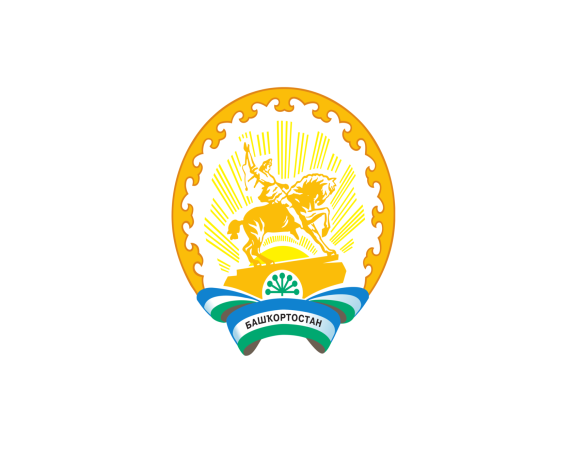 Территориальная избирательная комиссия муниципального района Балтачевский район               Республики Башкортостан452980, с. Старобалтачево, ул. Советская, 48тел.(34753) 2-17-91